Tales from phandalin NPCSName: (how to RP as them vocally)Discription of appearanceParty RelationsPersonality Traits:
Ideals:
Flaw:Neverwinter NPCsThe Reynault FamilyLord August Regenold Reynault IV (Arrogant, Rich white man Accent) 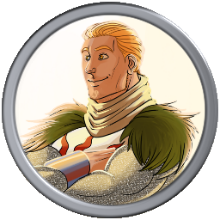 Age: 220 years (half elf)As Lord and Heir to the Regenold Family Fortune. Lord Regonald is a decendant of a once mighty hero who slew a mighty dragon by piercing its heartCares for his children All 12 of them, and wishes for them to be well off in their lives. He has had a few mistresses over the years but one of his favored mistresses was Narcian’s own mother, whom he had 2 children with. His other mistresses Sired more Heirs but weren’t as appealing to Narcian due to frail constitution, lack of intellect, or lack of social skill.Sister 1:  HalflingBrother 2: OrcBrother 3: HalflingSister 4:  HumanSister 5: halflingBrother 6: OrcNarcian Reynault: (Age 21) Half ElfSeeks to follow his heroic anscestors footsteps by becoming a valiant hero. By helping those who are in need whenever and however he can. Lord Reynolt is concerned for his safety more than anything and insists he stay at the manor whenever possible
Brother 7 OrcSister 8: halfling*Sister 9:  halfing**Brother 10: Orc****Sister 11: Human***Sister 12: (Age 12 child) Half elfPhanalinThe Edermath FamilyDarin edermath: (Speak deeply but gently)A Stout and Gracious fellow who has kept the family farm going for generationsEmily Edermath: (She is Full of energy and tends to ramble. Sweet and sincere in her words) Relationship interest: SkellyAs the phandalin town courier she tends to run around a lot. Her Petite but athletic frame, belittles her meek personality. Long black hair and a blue bonnet constantly keeping her warm and concealed. She is often seen with a  blue purse embroidered with stars and navigational equiptment.She is very 	Brother Edermath	Mother Edermath	Auntie Edermath:Lord Glastaff: (See Tome of Beasts pg 266 “Koschei”)Looking out for mostly himself.Dr’yrll the barkeepHelen FarsparkMr. BarthenLeline GreywindElarin SpringleafRecurring NPCSAnkle-Biter: GoblinDr’Ryll The Drow: A friendly and up and coming adventurer who has always heard tales of brave adventurers coming and going from his bar in phandalin and has desided to try it out himself!